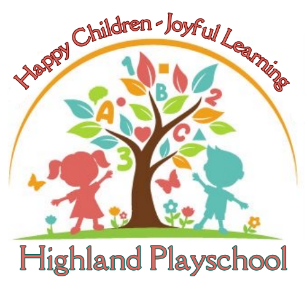 Desired Start Date:  ____/____/_____ (Enrollment date reflects date in which child will start at Highland Playschool and/or when tuition payments will begin)Child’s Name (Last, First & Middle Initial):  _______________________________________________________________	Child’s Nickname:  _________________________________	                             Child’s Birthday:  _____/_____/______Child & Parent(s) Address:   ___________________________________________________________________Child’s Living Arrangements:  ___________________________________________________ Child’s Legal Guardian(s):  ____________________________________________________________Does your child have any allergies, special needs, including but not limited to IFSP/IEP:	□ Yes	□ No	If yes, please provide details: ____________________________________________________________________			Parent #1 Name: _______________________________ 	Cell Number:  (           )________________________Parent #1 Employer: _____________________________ 	Work Number:  ______________________________ 	E-mail Address: ____________________________________________ 	    Work Hours: ________________________Parent #2 Name:  _______________________________		Cell Number: (______) ________________________Parent #2 Employer:  _____________________________	Work Number: _______________________________ E-mail Address:  ___________________________________________		Work Hours: ____________________ Additional information regarding your child: _________________________________________________________________________________________________________________________________________________________________________________________________________________________________________________________________ 														OFFICE USE ONLY ----------------------------------------------------------------------------------------------------------------------------------------Wait list fee paid: _____           Check: ____   Check#: __________ Card:_____